Poniedziałek   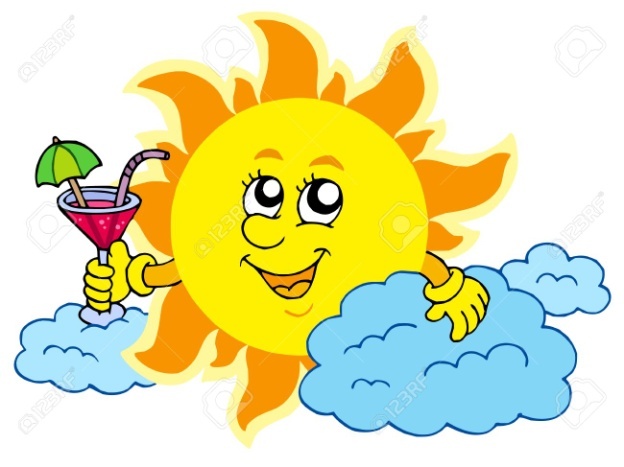 15.06.2020ZBLIŻA SIE LATO -CZYM NA WAKACJEcele: Utrwalenie nazw regionów Polski          -utrwalenie pór roku          -doskonalenie umiejętności kodowania          -rozwijanie umiejętności plastycznych1.Na początek przypomnimy sobie ,jakie mamy środki komunikacji. Otwórz książkę na s.62.i wykonaj ćwiczenie. Pokoloruj również wakacyjny pociąg.2 Rozwiąż krzyżówkę .Rodzicu pomóż dziecku prawidłowo  wpisać nazwy pojazdów. 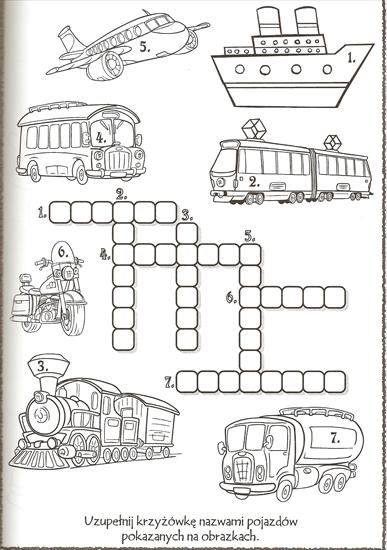 3.Wykonaj zadanie 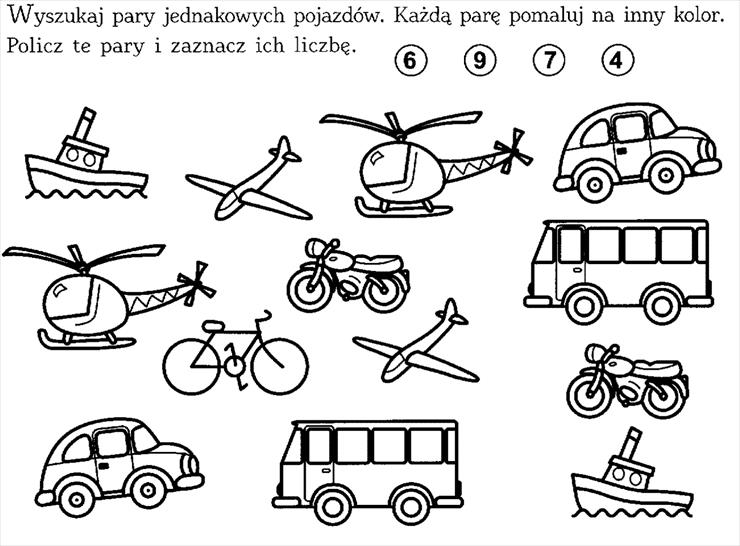 4.Posłuchaj piosenki  (link skopiuj do przeglądarki)https://www.youtube.com/watch?v=tlCH6BFEISg5.Otwórz  książkę na s.66 i wykonaj zadanie ,dokończ ćwiczenie na dole książki.Dodatkowo odczytaj wyrazyAUTOBUS   AUTO     STATEK     SAMOLOT  MOTORKAJAK        MOTORÓWKA    ROWER  6.Czas na ćwiczenia z zakresu  spostrzegawczości .Pamietajcie ze zadanie z kodowaniem zaczynamy od czerwonej kropkiPOWODZENIA !!!!!!!!!!!! 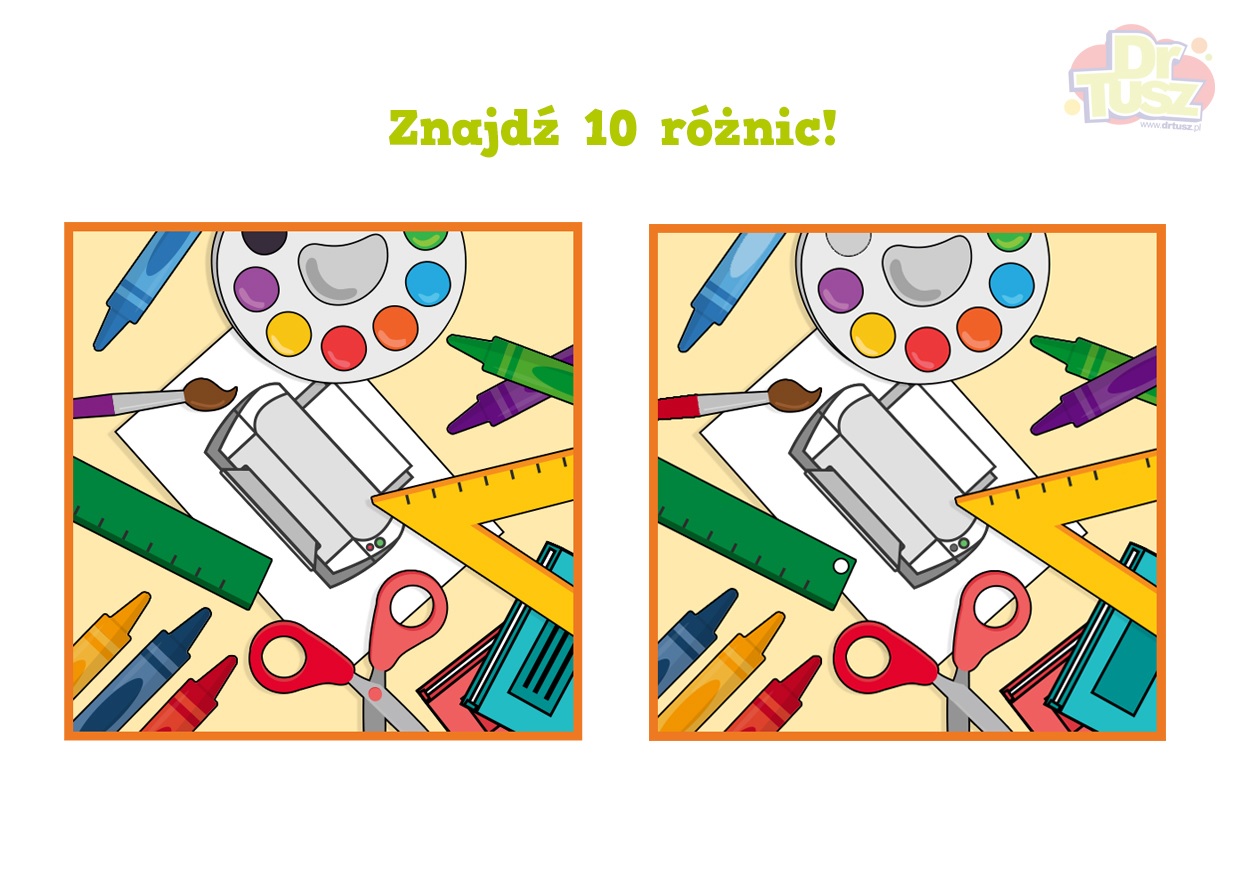 7.Czas na propozycje pracy plastycznej .Dziś proponujemy Wam wykonanie  wybranego prze siebie pojazdu dowolną techniką .Poniżej  kilka przykładów.   CZEKAMY NA WASZE ZDJECIA 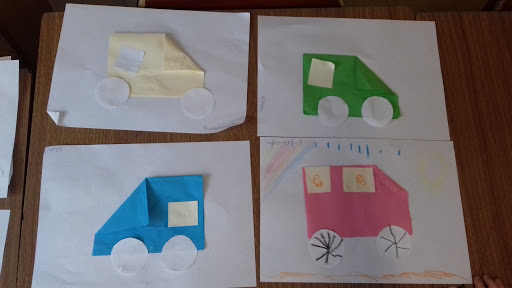 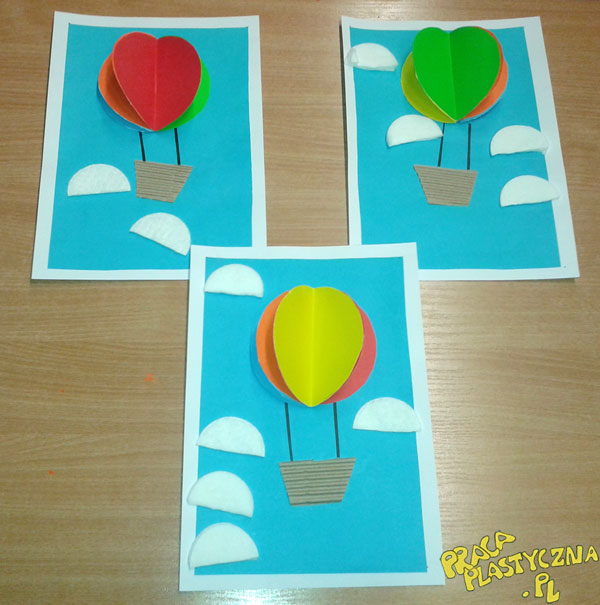 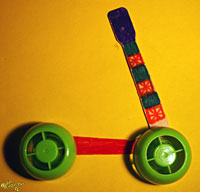 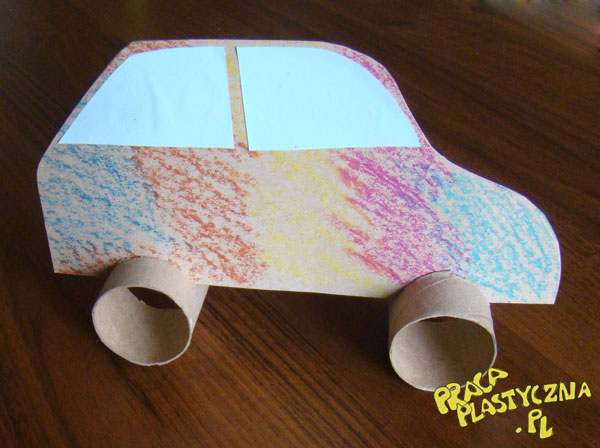 Zbliża sie czas  wakacji i ukończenia Waszej edukacji w przedszkolu .PONIZEJ  ZNAJDZIECIE WIERSZ I PIOSENKĘ  NA POZEGNANIE  PRZEDSZKOLA -DO OPANOWANIA PAMIECIOWEGO- będzie miło, jeśli „ na pożegnanie”, 25.06. wszystkie dzieci pochwalą się ich  znajomościąDziś ostatni dzień w przedszkolu
Wspólnie, raźno mija czas.
Jutro dzwonek się odezwie, 
On do szkoły wezwie nas.

Każdy sobie powie tak:
Mam skończone siedem lat.
Dziś w przedszkolu przyrzekamy,
Nie będziemy urwisami.

Dziękujemy naszym paniom,
Za opiekę, trud nad nami.
Dobrze było nam w tym kole,
Żegnaj, żegnaj już przedszkole.Piosenka „ Przykład informacji zwrotnej do nauczycielaPrzykłady informacji zwrotnej:Imię i nazwisko dziecka: .............................................................Data:  15.06.2020 (poniedziałek )Proszę wpisać TAK lub NIE1. Dziecko wykonało zadanie ze środkami lokomocji…….2 Dziecko  pokolorowało wakacyjny pociąg……..3.Dziecko  rozwiązało krzyżówkę..........4.Dziecko  wykonało zadanie "Znajdź pary jednakowych pojazdów"………5.Dziecko wysłuchało piosenki ......6. Dziecko  przeczytało wyrazy .….7. Dziecko wykonało zadanie na kodowanie "Motyl"……...8.Dziecko znalazło różnicę w obrazkach........9 .Dziecko  wykonało pracę plastyczną.....W przypadku kart pracy i prac plastycznych  najlepiej zrobić zdjęcie i przesłać na adres mailowy. Pamiętajcie Drodzy Rodzice, że dzieci dopiero się uczą i mają prawo popełniać błędy. ;-), ich prace nie muszą być  „jak z obrazka”Informację zwrotną przesyłajcie proszę na e-mail grupowy: calineczka2020zostanwdomu@gmail.comJeśli nie macie takiej możliwości to można skorzystać z  Messenger: Aneta Roga lub Bernadeta Niełacna Informację zwrotną można przesyłać raz w tygodniu, ale musi ona zawierać opis każdego dnia. To Państwo decydujecie , czy wysyłacie informację codziennie czy raz w tygodniu (zbiorową).